 ,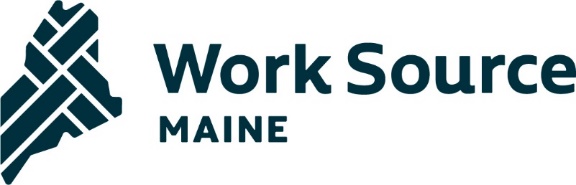 STATE WORKFORCE BOARD 
June 9, 20209:00am – NoonMDOL, 45 Commerce Center Drive, AugustaJoin Zoom Meetinghttps://mainestate.zoom.us/j/84904957635?pwd=emxVeXM1ZjZScnNFSXc3SE5DRjcvQT09Meeting ID: 849 0495 7635Passcode: 74007220One tap mobile+13126266799,,84904957635# US (Chicago)+16468769923,,84904957635# US (New York)Dial by your location        +1 312 626 6799 US (Chicago)        +1 646 876 9923 US (New York)9:00	Welcome, introductions, agenda review			9:10	Get to know your new SWB members9:20	Setting the foundationProgress reports - 10-year economic development plan & 2019-2023 Strategic Plan for Maine’s Workforce System2024-2027 WIOA plan development9:50	Review strategic planning timeline & process					10:10 	Approve March 10, 2023, minutes10:15	Break10:20	Small breakout group workBreak into three groups – Job Seekers, Employers, System CoordinationSpend 20 minutes on the following questions:What questions do we want the strategic plan for Maine’s workforce to answer? What is working right now for job seekers to move into employment and up through careers? What is getting in the way? What is working for Maine employers?  What is getting in the way?10:55	Report out 11:05	Presentation – Virtual One Stop American Job Center11:30	SWB committee reports11:50	Public comment								11:55	Meeting evaluation & closing remarks					12:00	AdjournNext Meeting: September 8, 20239:00am - 12:00pmLocation: Jackson Labs, Bar Harbor